متوسطة: الشهيدين خمري                                           الأستاذ: بن قسمي يعقوب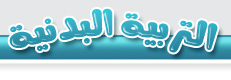 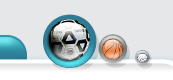 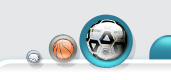                                                                                                      القسم: 1م1 النشاط : الكرة الطائرة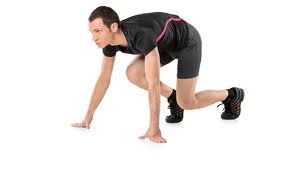 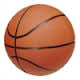 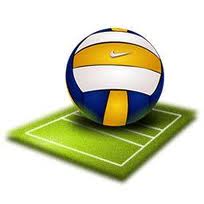 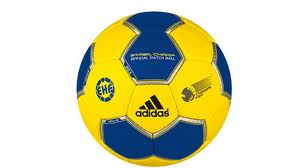 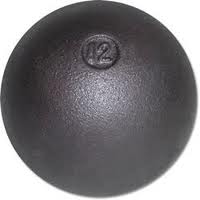                       م1: ..................................................................................         +	25%                      م2: .................................................................................          -                     12%                      م3: .................................................................................          *	 06%                      م4: .................................................................................          0                    03%منتوج التقويم: ..................................................................................................................................................................................................................................................................................................................................................................................................................................................................................................................................................................................................................................................................................................................................................................................................................................................................................................................................................................النسبة المئوية النتيجة القياسيةم4م3م2م1الإسم واللقبالرقم%أوشن يوسف 01%بلهادي سليم 02%بن يحى محمد طه03%بوجة هاني 04%بوراس أيمن 05%بوقزولة أيوب06%حموتة تقي الدين 07%رزق الله منصف 08%زياد سيف الدين 09%سبع إسحاق 10%شرارة أشرف لؤي11%شوحة أسامة 12%عروسي يونس13%فزاني شمس الدين 14%فوزي رصوان 15%قصوار حسام الدين 16%لوصيف سهيل 17%معرف أيمن 18%أونيسي أميمة 19%براهيمي وفاء20%بوحلاس هاجر21%بوداود سكينة 22%بوعون كوثر23%جعفر أريج الياسمين24%حداد هديل 25%خرشوش فراح 26%خميس آية 27%دعاس نور الهدى28%دعاس نور اليقين29%زغداني رحمة30%سماعيل آية ملاك31%شايط رندا32%شايط رميسة33%قلي بثينة34%كمايشية لينة35%عشاشة ريم هناء36%                 بوقرة فطيمة البتول37%               المجموع 